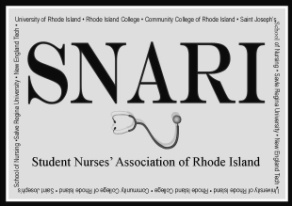 SNARI MinutesAugust 7, 2012East Greenwich Free LibraryOpening:A meeting of the Students Nurses Association of Rhode Island took place on Tuesday, August 07, 2012 at 5:30pm at East Greenwich Public Library in East Greenwich. Call to order: 5:45pm

Present:Meghan Butka, RIC/SNARI PresidentCharles Speziale, CCRI/SNARI Vice PresidentJessica DiFazio, RIC/SNARI Treasurer Beth Bloom, State Advisor, St. Joseph's Faculty Member Patricia MacCulloch, URI, GuestVanessa Rua, St. Joseph's SONMarla Riley, St. Joseph's SONBrittany Scheer, RICAda Genere, URIMaureen Alicea, CCRIMarla Riley, St. Joseph’s SON
Excused:Renee Cacchiotti, RISNA LiaisonMichael Collucci, CCRI Advisor Kristen Kichefski, Graduate AdvisorJeanne Jose, UNAP LiaisonAllison Euston, RICAshley Gauthier, NEIT Alicia Harris, RICTopic: Introductions/new membersDiscussion: Patty MacCullough, NP of URI’s DNP program attended the meeting to provide SNARI with information regarding URI’s program and to bring information about SNARI back to URI.  Patty Kelling will be taking over for Rochelle Ducharme as NEIT’s Liaison, but was not present at this meeting.Action: Informational, no report needed. Topic: Prior minutes approvalDiscussion: The group looked over last meeting's minutes for approval. Action: Prior minutes unanimously approved. Topic: Treasurer’s ReportDiscussion: B.Bloom provided a report of the SNARI checking account. SNARI currently has $3,108 in checking with $160 to be paid out to J. DiFazio for NSNA convention expenses. M. Butka will provide J. DiFazio with SNARI PayPal information so she may take over the account management as Treasurer. J. DiFazio will then coordinate the transfer of PayPal funds to the SNARI checking account.Action: Informational, no report needed.Topic: Convention Planning UpdateDiscussion: M. Butka signed contracts with Rhodes on the Pawtuxet to book Wednesday, April 3 for the 2013 SNARI convention. Discussion re: charge for vendor tables. Discussion re: convention theme. P.MacCulloch suggested providing CEUs. Action: B. Bloom will check the account to ensure that Rhodes has received the down payment. We will charge vendors $400 and schools $200 for tables. Members are encouraged to brainstorm for a convention theme and to reach out to local SNAs for input and suggestions to report at next meeting. C. Speziale will reach out to the Red Cross to coordinate volunteer opportunities. Space and time restrictions currently prohibit us from sponsoring a blood drive on-site, though we will provide information to attendees regarding local blood drives around the time of the convention. B. Bloom noted that we usually provide CEUs and will check with J. Jose at the next meeting to see what we need to do in order to provide CEUs.Topic: Community Outreach UpdateDiscussion: A. Gauthier could not come to the meeting to provide any community outreach updates. A. Genere provided information regarding AIDS Walk on 9/23. Discussed volunteer opportunities and team formation.Action: Will update website with new events. Members will contact A. Genere or Amy at amy@aidsprojectri.org for information and to sign up.Topic: Leadership Roundtable UpdateDiscussion: J. DiFazio is meeting with K. Kichefski prior to our next meeting to coordinate future Leadership Roundtables. Action: J. DiFazio will report back at next meeting.Topic: School Liaison UpdatesDiscussion: No updates from any present liaisons (St. Joe’s SON and URI). Discussed lack of involvement from some Faculty Advisors. Action: Liaisons will bring info to the next meeting. Liaisons will reach out to their Faculty Advisors to reconfirm commitment to SNARI or new Faculty Advisors will be recruited.Topic: RISNA/SNARI Liaison UpdateDiscussion: M. Butka announced that the position of the SNARI Liaison to RISNA has become open. Action: Interested applicants will email M. Butka. M. Butka will coordinate with R. Cacchiotti to ensure compliance with RISNA and SNARI Bylaws.Topic: RISNA/SNARI ScholarshipDiscussion: Scholarship Committee announced that the scholarship application form will appear on the website with a requirement to email scholarships@snari.org with an application essay. Application deadline will be November 1, 2012. Action: M. Butka will update website to show scholarship information. Scholarship Committee will coordinate as necessary between meetings.Topic: Website UpdateDiscussion: SNARI website will require renewal by November 29, 2012. 5 year renewal will cost $149.75. M. Butka introduced motion to extend, C. Speziale seconded, unanimously approved. Action: Website will be renewed for 5 years. M. Butka, C. Speziale, B. Bloom to implement payment.  Topic: BylawsDiscussion: No updates about bylaws. Positions still open for the Bylaws Committee. Bylaws available online on website. Action: Informational. Topic: Commerce UpdateDiscussion: E. Samoorian not present to provide store stock information. M. Butka received minimal response when reaching out via Facebook re: NSNA graduation cords. Action: Discussion to continue re: graduation cords. Aim to make them available at cost for December grads.Topic: Checking Account AccessDiscussion: B. Bloom called attention for need to add Treasurer J. DiFazio to checking account and to remove previous treasurer (Sarah Satterlee) from account. M. Butka introduced motion to add J. DiFazio and remove S. Satterlee. C. Speziale seconded. Unanimously approved.Action: B. Bloom and J. DiFazio will coordinate offline to arrange for account access with bank.Topic: Next MeetingDiscussion: Next meeting will be held Thursday, September 20, 2012 at 6:00pm at the East Greenwich Free Library.Action: Informational. C. Speziale will update website to reflect new meeting time. Topic: Adjournment at 6:45pm.Minutes submitted by:Meghan Gilmore ButkaSNARI President